PurposeThe Project Description is a mandatory component of submission of the Human Research Ethics Application (HREA) form. It is uploaded as part of your HREA through the UQ MyResearch system.The Project Description provides the background and information on the methodological approach of a research project being submitted for ethics review.This template has been developed specifically to meet the needs of ethics review processes at UQ for Low and Negligible Risk (LNR) research. The information contained in this form and the HREA will assist reviewers in assessing the application against the principles outlined in the National Statement on Ethical Conduct in Human Research. There is no need to duplicate information in the HREA into the Project Description or vice versa. It is recommended that you familiarise yourself with requirements of the MyResearch HREA so that information is not inadvertently duplicated in this Project Description. In this document you need to explain why the project should be assessed as presenting no more than low risk. In completing this form please be as concise as possible and:use plain/lay language, defining all technical terms and avoiding acronyms;keep to the section limits without altering font size (Calibri 11 pt.) or margins (2.5 cm). Low and Negligible Risk Research Project DescriptionHUMAN RESEARCH ETHICS 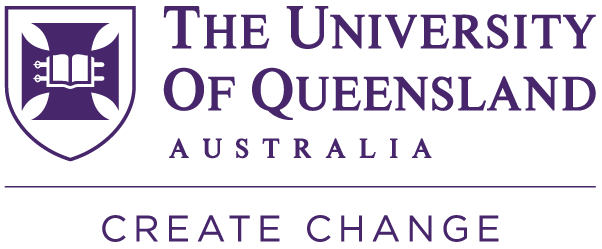 Project DetailsAs listed in your HREA form in MyResearchTitleApplication reference #Lead/Chief InvestigatorProject Description version/dateResearch Aims(maximum half a page) What is the research theme/aim/question that this project is designed to explore? Briefly explain how the project builds upon, expands or enhances current knowledge in the field.Research Methods (maximum one page) Briefly describe the research methods, measures, procedures and type of analysis to be undertaken. What is the nature of the data/information to be collected? How will it be collected or obtained? If recruiting participants, describe: who they are; how many you will recruit; recruitment method and any selection criteria; any incentives/reimbursement; any debriefing or withdrawal procedures? Note: Other questions related to recruitment, consent, data and privacy are addressed in the HREA. Consent forms, recruitment materials, non-standard questionnaires and measures must be attached to the HREA.Note: Other questions related to recruitment, consent, data and privacy are addressed in the HREA. Consent forms, recruitment materials, non-standard questionnaires and measures must be attached to the HREA.LNR justification (maximum half a page) Explain why this project demonstrates no more than low risk (e.g., participants are not vulnerable groups, potential harms are limited; secondary data is being used or data is publicly accessible); *Applicants should not simply cut and paste from the Output form but explain the low-risk nature of the project. 